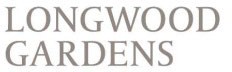 Sketching For Designers Supply ListInstructor: Sarah HuddasSet of 6 graphite pencils for sketching, which includes a range with 2H, HB, B, 2B, 4B and 6B.Faberr-Castell set or similarEraser (dust-free recommended)Pencil Sharpener (non-electric just fine)Sketch Pad, 60-lb paper, 100 sheets, 8.5" x 11"12" Engineering ScalePaper Mate Black Felt Tip Flair, medium (4-pack)Staedtler Permanent Lumocolor Pen, Medium (compliments Flair for a heavier lineweight)Art Markers, Prismacolor (OR) Chartpak****Note, for markers, it may be difficult to find the Prismacolors sold individually. For that reason, we have also provided Chartpak marker options as the Prismacolor substitute. Note, for the Chartpak options provided, only one color of the given options in each row is needed.Possible sources:Local: Kennett Copy and More, 739 W. Cypress St, Kennett Square, PA. 484-732-8066; email: Kennettcopy@kennettcopy.com; website: www.kennettcopy.comOnline: www.dickblick.com11.14.2023	Page 1 of 1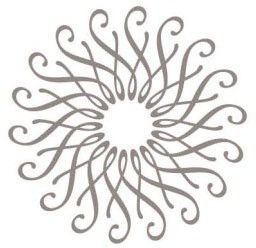 Prismacolor Premier Double-Ended MarkersChartpak Ad MarkersDeco BlueAzure, Blue Frost, Ice Blue or Sapphire BlueFrench GreyBasic Gray 2, Cool Gray 2, Warm Gray 1Leaf GreenLinden, Grass Green, Charteruse or Apple GreenLime PeelCelery or Willow GreenViolet MistViolet Light or Purple SageSandBeige or Sand